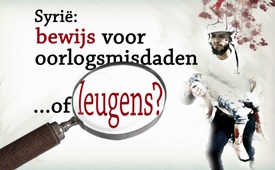 Syrië: bewijs voor oorlogsmisdaden … of leugens?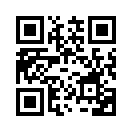 De westerse regeringen geven niet op om Assad te betichten van oorlogsmisdaden tegen eigen volk. Zij wilden oorspronkelijk deze aanklacht indienen voor het internationale gerechtshof ICC in Den Haag, wat door de VN voor zulke zaken voorzien is. Rusland heeft dat echter verhinderd door zijn veto. Daarom werd nu een andere weg gevonden voor deze aanklacht.De westerse regeringen geven niet op om Assad te betichten van oorlogsmisdaden tegen eigen volk. Zij wilden oorspronkelijk deze aanklacht indienen voor het internationale gerechtshof ICC in Den Haag, wat door de VN voor zulke zaken voorzien is. Rusland heeft dat echter verhinderd door zijn veto. Daarom werd nu een andere weg gevonden voor deze aanklacht. Een door 32 staten gefinancierde werkgroep, o.l.v.de Franse rechter en volkenrechter Catherine Marchi-Uhel, heeft deze opgave overgenomen. Zij wordt daarbij ondersteund door een team van bijna 60 deskundigen. Het team kan zelf niets onderzoeken in Syrië en moet beroep doen op privé hulporganisaties ter plaatse. Dit maakt de media ons bekend.  

Er wordt vaak gesproken over zogenaamde bewijzen tegen de regering Assad; het is nauwelijks een probleem om die bijeen te krijgen. Maar waarom worden die bewijzen noch door de westerse media noch door de vele VN-leden in twijfel getrokken? Eigenlijk is bekend dat de meeste foto’s en video’s die in de westerse, toonaangevende media  komen, van de Witte Helmen zijn ... mensen die de Syrische bevolking zogezegd beschermen.
Er wordt geconstateerd dat de Witte Helmen helemaal niet neutraal zijn; zij worden  openlijk gefinancierd door Amerika en de EU-staten,  (http://www.syriacivildefense.org/our-partners)  die ook de werkgroep van mevr. Marchi-Uhels ondersteunen. De Witte Helmen onderhouden een zeer nauw verband met strijders van Al-Qaida en andere verbondenen, die als rebellen getypeerd worden. In een propaganda-video van de terroristengroep “Islamitische Staat” (IS) zijn Witte Helmen te zien. Deze video’s laten zien hoe de Witte |Helmen deelnemen aan executies van Syrische soldaten en burgers en daarna ruimen ze de lijken op. 
Het internet magazine RUBIKON dat van onafhankelijke journalisten is, publiceerde op 12 november 2017 een artikel van de Duitse politicoloog Jens Bernert: De leugens van de “Witte Helmen”. Wij geven nu de belangrijkste leugens in ‘t kort. Gedetailleerd staan ze op rubikon.news, met bronvermeldingen. 

- James Le Mesurier, oprichter van de Witte Helmen, evenals de directeur, Raed Saleh, beweren dat de regering Assad meermaals vatbommen heeft gebruikt. Er was telkens een aardbeving met een sterkte van 7 tot 8 op de schaal van Richter. Volgens Jens Bernert is dit volgens de wetten van de fysica volledig onmogelijk. Onderondergrondse atoomtesten veroorzaken bv. een maximale aardbevingsterkte van 4 tot 5. Bij een gelijkaardige bovengrondse explosie liggen de waarden nog veel lager. Verder is er geen bewijs voor het gebruik van vatbommen door de Syrische regering.
- De Witte Helmen beweerden in 2015 op Twitter dat er een afschuwelijke aanval met een tiental vatbommen is geweest, toen zij net ter plaatse waren gekomen. De foto die ze als bewijs gebruikten om de gevolgen van die aanval te tonen, was minstens twee jaar oud.
(https://www.csmonitor.com/Commentary/the-monitors-view/2013/0414/Looking-for-Obama-s-agenda-in-Syria)
- Volgens de Witte Helmen toont een foto op Twitter het zogezegde slachtoffer van een Russische aanval in Homs op 30 september 2015 in Syrië. De foto werd echter 5 dagen daarvoor ook gebruikt door  “Syrian Network”; die dichtbij de Witte Helmen opereren.  De tweet van de Witte Helmen van 30 september is dus een vervalsing. Ondertussen werd de foto vervangen. 
- De westerse media meldden op 5 mei 2016, gebaseerd op verklaringen en video’s van de Witte Helmen, een zogenaamde luchtaanval op een vluchtelingenkamp in Syrië. De schuldige: de Syrische regering. In de video’s en foto’s van de Witte Helmen zijn enkele verbrande tenten van na de aanval te zien. 
(https://www.youtube.com/watch?v=cGtapfJmuOE) 
Bommenkraters van de zogenaamde treffers ziet men echter niet, hoewel er bijna 30 mensen zouden gestorven zijn en 80 gewond. Geen enkele staat noch leiders konden vluchtbewegingen vanuit het kamp voorleggen ….
- Een school in Hass (Idlib) zou in oktober 2016 vernield zijn door een Russische of Syrische luchtaanval: 22 dode kinderen. Merkwaardig genoeg bleven tafels en banken van de school volledig intact. Ook hier waren, vanuit het luchtruim, geen foto’s als bewijs.
- Begin maart 2017 berichtte de Zweedse humanitaire artsenvereniging SWEDHR over video’s van de Witte Helmen, waarmee in mei 2015 een gifgasaanval was gesimuleerd in de plaats Sarmin. Ook die aanval werd de Syrische regering ten laste gelegd. Daarvoor werden lijken van kinderen mishandeld … een kleine jongen werd met grote zekerheid live gedood  voor de camera. (www.kla.tv/10270)
- Vooral kinderen worden vaak misbruikt door de Witte Helmen voor propaganda video’s. Daarbij werden pijnlijke fouten gemaakt. Bv. kwamen bij een “redding” kinderen met tamelijke schone kleding en schone gezichten uit het puin. https://www.youtube.com/watch?v=vDahN6tv1dA)
- Ook de zogenaamde gifgasaanval in Chan Schaichun is volgens Jens Bernert al lang ontmaskerd als propagandastuk van de Witte Helmen. Bv. zijn de medische maatregelen die we te zien kregen in het westen, ten zeerste naast de kwestie en hebben met de behandeling van de sarin-slachtoffers helemaal niets te maken. 
(www.kla.tv/10270, www.kla.tv/102346, www.kla.tv/103514)

Wie de zogenaamde bewijzen voor de doelgerichte oorlogsmisdaad van de regering Assad wat nauwkeuriger onder de loep neemt, zal onvermijdelijk tot de conclusie komen dat het grotendeels om leugens gaat. Dan rijst de vraag of de gevestigde media onbekwaam zijn om vermeend bewijsmateriaal te onderzoeken. Integendeel!  Zij spelen het  klaar om de documentaire “The White Helmets” te onderscheiden met een Oscar en hun “reddingsacties” te prijzen. 
Westerse media en politieke instellingen ontpoppen zichzelf als meesters van de propaganda … of bij de uitreiking van Oscars … of om een werkgroep in te zetten die oppervlakkig oorlogsmisdaden onthult.

Meer informatie over de Witte Helmen vindt u in de volgende uitzendingen:
www.kla.tv/94653
www.kla.tv/9457 (D)  
www.kla.tv/9878 (D) 
www.kla.tv/10270 
www.kla.tv/10470  
www.kla.tv/10666 (D)  
www.kla.tv/10667 (D) 
www.kla.tv/10884door dd.Bronnen:https://www.srf.ch/news/international/kriegsverbrechen-in-syrien-die-frau-die-assad-das-fuerchten-lehren-koennte
https://de.wikipedia.org/wiki/Syrischer_Zivilschutz_(Wei%C3%9Fhelme)
https://www.rubikon.news/artikel/die-lugen-der-weisshelmeDit zou u ook kunnen interesseren:---Kla.TV – Het andere nieuws ... vrij – onafhankelijk – ongecensureerd ...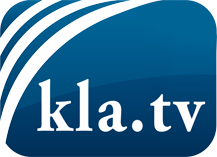 wat de media niet zouden moeten verzwijgen ...zelden gehoord van het volk, voor het volk ...nieuwsupdate elke 3 dagen vanaf 19:45 uur op www.kla.tv/nlHet is de moeite waard om het bij te houden!Gratis abonnement nieuwsbrief 2-wekelijks per E-Mail
verkrijgt u op: www.kla.tv/abo-nlKennisgeving:Tegenstemmen worden helaas steeds weer gecensureerd en onderdrukt. Zolang wij niet volgens de belangen en ideologieën van de kartelmedia journalistiek bedrijven, moeten wij er elk moment op bedacht zijn, dat er voorwendselen zullen worden gezocht om Kla.TV te blokkeren of te benadelen.Verbindt u daarom vandaag nog internetonafhankelijk met het netwerk!
Klickt u hier: www.kla.tv/vernetzung&lang=nlLicence:    Creative Commons-Licentie met naamgeving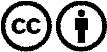 Verspreiding en herbewerking is met naamgeving gewenst! Het materiaal mag echter niet uit de context gehaald gepresenteerd worden.
Met openbaar geld (GEZ, ...) gefinancierde instituties is het gebruik hiervan zonder overleg verboden.Schendingen kunnen strafrechtelijk vervolgd worden.